Adult LADO					 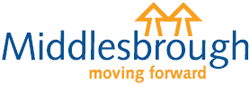 Referral FormThis form should be completed and sent by secure email to: adultaccessteam@middlesbrough.gov.uk If you have any problems please telephone 01642 065070 and ask to speak to the Access Safeguarding Lead OfficerSections of this form will expand to fit the information you require and you can also use Section 6 – Additional Information to continue responses to the questions belowDetails of the person in a position of trustDetails of the person in a position of trustTitleNameDate of birth:Home AddressHouse/StreetTownCountyPostcodeTelephone numberGenderEthnicityIs the person/organisation alleged to have caused harm aware of the concern being raised?If yes, what is their view regarding the concern?Details of the person in a position of trust’s role and employerDetails of the person in a position of trust’s role and employerDetails of the person in a position of trust’s role and employerDetails of the person in a position of trust’s role and employerDetails of the person in a position of trust’s role and employerDetails of the person in a position of trust’s role and employerDetails of the person in a position of trust’s role and employerDetails of the person in a position of trust’s role and employerDetails of the person in a position of trust’s role and employerRoleRoleRoleRoleService provider (where applicable)Service provider (where applicable)Service provider (where applicable)Service provider (where applicable)Service Provider’s AddressHouse/StreetTownCountyPostcodeService Provider’s AddressHouse/StreetTownCountyPostcodeService Provider’s AddressHouse/StreetTownCountyPostcodeService Provider’s AddressHouse/StreetTownCountyPostcodeAre there other people potentially at risk from this person/organisation?If yes, please provide detailsAre there other people potentially at risk from this person/organisation?If yes, please provide detailsAre there other people potentially at risk from this person/organisation?If yes, please provide detailsAre there other people potentially at risk from this person/organisation?If yes, please provide detailsIs the person alleged to have caused harm also someone who has care and support needs?If yes, please provide detailsIs the person alleged to have caused harm also someone who has care and support needs?If yes, please provide detailsIs the person alleged to have caused harm also someone who has care and support needs?If yes, please provide detailsIs the person alleged to have caused harm also someone who has care and support needs?If yes, please provide detailsTo add any additional person alleged to have caused harm, please continue in Section 8 (Additional Information)To add any additional person alleged to have caused harm, please continue in Section 8 (Additional Information)To add any additional person alleged to have caused harm, please continue in Section 8 (Additional Information)To add any additional person alleged to have caused harm, please continue in Section 8 (Additional Information)To add any additional person alleged to have caused harm, please continue in Section 8 (Additional Information)To add any additional person alleged to have caused harm, please continue in Section 8 (Additional Information)To add any additional person alleged to have caused harm, please continue in Section 8 (Additional Information)To add any additional person alleged to have caused harm, please continue in Section 8 (Additional Information)To add any additional person alleged to have caused harm, please continue in Section 8 (Additional Information)Details of the concern(s) raised regarding the person in a position of trustDetails of the concern(s) raised regarding the person in a position of trustDetails of the concern(s) raised regarding the person in a position of trustDetails of the concern(s) raised regarding the person in a position of trustDetails of the concern(s) raised regarding the person in a position of trustDetails of the concern(s) raised regarding the person in a position of trustDetails of the concern(s) raised regarding the person in a position of trustDetails of the concern(s) raised regarding the person in a position of trustDetails of the concern(s) raised regarding the person in a position of trustDescription of allegation or concerns (please provide as much information as possible including details of any injuries/hard and any witnesses to the incident)Description of allegation or concerns (please provide as much information as possible including details of any injuries/hard and any witnesses to the incident)Description of allegation or concerns (please provide as much information as possible including details of any injuries/hard and any witnesses to the incident)Description of allegation or concerns (please provide as much information as possible including details of any injuries/hard and any witnesses to the incident)Description of allegation or concerns (please provide as much information as possible including details of any injuries/hard and any witnesses to the incident)Description of allegation or concerns (please provide as much information as possible including details of any injuries/hard and any witnesses to the incident)Description of allegation or concerns (please provide as much information as possible including details of any injuries/hard and any witnesses to the incident)Description of allegation or concerns (please provide as much information as possible including details of any injuries/hard and any witnesses to the incident)Description of allegation or concerns (please provide as much information as possible including details of any injuries/hard and any witnesses to the incident)Date the concerns occurred?Disclosure date: What date were you made aware of the alleged abuse?Disclosure date: What date were you made aware of the alleged abuse?Disclosure date: What date were you made aware of the alleged abuse?Type of abuse:Select all that applyType of abuse:Select all that apply Physical Physical Psychological/Emotional Psychological/Emotional Psychological/Emotional Psychological/Emotional Psychological/Emotional Discriminatory Discriminatory Financial or Material Financial or Material Organisational Organisational Organisational Organisational Organisational Domestic abuse Domestic abuse Modern Slavery Modern Slavery Neglect and Acts or Omission Neglect and Acts or Omission Neglect and Acts or Omission Neglect and Acts or Omission Neglect and Acts or Omission Self-neglect Self-neglect Sexual	 Sexual	 Sexual Exploitation Sexual Exploitation Sexual Exploitation Sexual Exploitation Sexual ExploitationActions taken to address immediate risk(s)Actions taken to address immediate risk(s)Actions taken to address immediate risk(s)Actions taken to address immediate risk(s)Actions taken to address immediate risk(s)Actions taken to address immediate risk(s)Actions taken to address immediate risk(s)Actions taken to address immediate risk(s)Actions taken to address immediate risk(s)Have actions been taken to ensure the safety of any children and/or adults from the outlined risk?     Details of actions takenHave actions been taken to ensure the safety of any children and/or adults from the outlined risk?     Details of actions takenHave actions been taken to ensure the safety of any children and/or adults from the outlined risk?     Details of actions takenHave actions been taken to ensure the safety of any children and/or adults from the outlined risk?     Details of actions takenHave actions been taken to ensure the safety of any children and/or adults from the outlined risk?     Details of actions takenHave actions been taken to ensure the safety of any children and/or adults from the outlined risk?     Details of actions takenHave actions been taken to ensure the safety of any children and/or adults from the outlined risk?     Details of actions takenHave actions been taken to ensure the safety of any children and/or adults from the outlined risk?     Details of actions takenHave actions been taken to ensure the safety of any children and/or adults from the outlined risk?     Details of actions takenHave the police been informed where a crime is suspected?     If yes – Do you have a crime number:          Have the police been informed where a crime is suspected?     If yes – Do you have a crime number:          Have the police been informed where a crime is suspected?     If yes – Do you have a crime number:          Have the police been informed where a crime is suspected?     If yes – Do you have a crime number:          Have the police been informed where a crime is suspected?     If yes – Do you have a crime number:          Have the police been informed where a crime is suspected?     If yes – Do you have a crime number:          Have the police been informed where a crime is suspected?     If yes – Do you have a crime number:          Have the police been informed where a crime is suspected?     If yes – Do you have a crime number:          Have the police been informed where a crime is suspected?     If yes – Do you have a crime number:          Are there other people who may be at risk of harm?     If yes, please submit additional safeguarding concern(s) for any other people at risk of abuse or neglectAre there other people who may be at risk of harm?     If yes, please submit additional safeguarding concern(s) for any other people at risk of abuse or neglectAre there other people who may be at risk of harm?     If yes, please submit additional safeguarding concern(s) for any other people at risk of abuse or neglectAre there other people who may be at risk of harm?     If yes, please submit additional safeguarding concern(s) for any other people at risk of abuse or neglectAre there other people who may be at risk of harm?     If yes, please submit additional safeguarding concern(s) for any other people at risk of abuse or neglectAre there other people who may be at risk of harm?     If yes, please submit additional safeguarding concern(s) for any other people at risk of abuse or neglectAre there other people who may be at risk of harm?     If yes, please submit additional safeguarding concern(s) for any other people at risk of abuse or neglectAre there other people who may be at risk of harm?     If yes, please submit additional safeguarding concern(s) for any other people at risk of abuse or neglectAre there other people who may be at risk of harm?     If yes, please submit additional safeguarding concern(s) for any other people at risk of abuse or neglectIf you are concerned about a child or a young person under 18 years of age please refer to Children and Families Service.  Ring 01642 726004 and request a referral to the LADO.If you are concerned about a child or a young person under 18 years of age please refer to Children and Families Service.  Ring 01642 726004 and request a referral to the LADO.If you are concerned about a child or a young person under 18 years of age please refer to Children and Families Service.  Ring 01642 726004 and request a referral to the LADO.If you are concerned about a child or a young person under 18 years of age please refer to Children and Families Service.  Ring 01642 726004 and request a referral to the LADO.If you are concerned about a child or a young person under 18 years of age please refer to Children and Families Service.  Ring 01642 726004 and request a referral to the LADO.If you are concerned about a child or a young person under 18 years of age please refer to Children and Families Service.  Ring 01642 726004 and request a referral to the LADO.If you are concerned about a child or a young person under 18 years of age please refer to Children and Families Service.  Ring 01642 726004 and request a referral to the LADO.If you are concerned about a child or a young person under 18 years of age please refer to Children and Families Service.  Ring 01642 726004 and request a referral to the LADO.If you are concerned about a child or a young person under 18 years of age please refer to Children and Families Service.  Ring 01642 726004 and request a referral to the LADO.If there are concerns regarding children has a referral been made to the Local Authority Designated Officer (LADO)?If yes please provide the date a referral was made?Name of LADO appointed to review concerns regarding safeguarding children (if applicable)If there are concerns regarding children has a referral been made to the Local Authority Designated Officer (LADO)?If yes please provide the date a referral was made?Name of LADO appointed to review concerns regarding safeguarding children (if applicable)If there are concerns regarding children has a referral been made to the Local Authority Designated Officer (LADO)?If yes please provide the date a referral was made?Name of LADO appointed to review concerns regarding safeguarding children (if applicable)If there are concerns regarding children has a referral been made to the Local Authority Designated Officer (LADO)?If yes please provide the date a referral was made?Name of LADO appointed to review concerns regarding safeguarding children (if applicable)If there are concerns regarding children has a referral been made to the Local Authority Designated Officer (LADO)?If yes please provide the date a referral was made?Name of LADO appointed to review concerns regarding safeguarding children (if applicable)If there are concerns regarding children has a referral been made to the Local Authority Designated Officer (LADO)?If yes please provide the date a referral was made?Name of LADO appointed to review concerns regarding safeguarding children (if applicable)Has a referral been made to the Children and Families Service?     If yes, please give details Has a referral been made to the Children and Families Service?     If yes, please give details Has a referral been made to the Children and Families Service?     If yes, please give details Has a referral been made to the Children and Families Service?     If yes, please give details Has a referral been made to the Children and Families Service?     If yes, please give details Has a referral been made to the Children and Families Service?     If yes, please give details Has a referral been made to the Children and Families Service?     If yes, please give details Has a referral been made to the Children and Families Service?     If yes, please give details Has a referral been made to the Children and Families Service?     If yes, please give details Your details (the person raising the concern)Your details (the person raising the concern)Your details (the person raising the concern)Your details (the person raising the concern)Your details (the person raising the concern)Your details (the person raising the concern)Your details (the person raising the concern)Your details (the person raising the concern)Your details (the person raising the concern)NameNameNameName of organisation (if applicable)Name of organisation (if applicable)Name of organisation (if applicable)How are you involvedHow are you involvedHow are you involvedWhat is your relationship to the person? (see guidance below)What is your relationship to the person? (see guidance below)What is your relationship to the person? (see guidance below)AddressTownCountyPostcodeAddressTownCountyPostcodeAddressTownCountyPostcodeTelephone numberTelephone numberTelephone numberEmail addressEmail addressEmail addressAdditional InformationAdditional InformationAdditional InformationAdditional InformationAdditional InformationAdditional InformationAdditional InformationAdditional InformationAdditional InformationPlease use this space as a continuation of the above sections if necessary – this area will expand as requiredPlease use this space as a continuation of the above sections if necessary – this area will expand as requiredPlease use this space as a continuation of the above sections if necessary – this area will expand as requiredPlease use this space as a continuation of the above sections if necessary – this area will expand as requiredPlease use this space as a continuation of the above sections if necessary – this area will expand as requiredPlease use this space as a continuation of the above sections if necessary – this area will expand as requiredPlease use this space as a continuation of the above sections if necessary – this area will expand as requiredPlease use this space as a continuation of the above sections if necessary – this area will expand as requiredPlease use this space as a continuation of the above sections if necessary – this area will expand as required